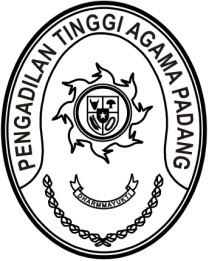 Nomor	:	W3-A/0000/OT.00/7/2023	Juli 2023Lampiran	:	-Hal	:	Pengumpulan Bahan untuk Penulisan BukuYth. Ketua Pengadilan AgamaSe-Sumatera BaratAssalamu’alaikum Wr. WbDalam rangka percepatan pengumpulan bahan untuk penulisan buku ESKALASI MODERNISASI PERADILAN AGAMA DI RANAH MINANG (judul sementara, nanti akan disepakati judul yang lebih tepat sesuai dengan bahan yang didapatkan), diminta kepada seluruh Pengadilan Agama se-Sumatera Barat untuk menulis dan mengirimkan bahan terkait dengan satuan kerja masing-masing, mengenai:Sejarah Pembentukan Peradilan Agama (termasuk Pra Kemerdekaan kalau ada);Ulama, Tokoh Islam, dan Aparatur dalam pembentukan, perkembangan, dan prestasi Peradilan Agama;Produk putusan pengadilan yang fenomenal, seperti: tulis tangan, mesin ketik, komputer, menarik perhatian insan peradilan dan public, mendapat penilaian/prestasi di tingkat wilayah dan nasional;Modernisasi infrastruktur, seperti gedung/peralatan kantor dan kendaraan dinas, disertai narasi dan dokumentasi;Implementasi modernisasi dan raihan prestasi;Kesiapan, tantangan, dan solusi Peradilan Agama dalam mewujudkan birokrasi berkelas dunia;Diharapkan semua bahan tersebut sudah diterima di PTA Sumatera Barat paling lambat tanggal 15 Agustus 2023.Demikianlah disampaikan, atas kerjasamanya diucapkan terima kasih.WassalamKetua,Dr. Drs. H Pelmizar, M.H.I.Tembusan:- Ketua Panitia Peringatan Milad Pengadilan Tinggi Agama Padang ke-65;